Браслет и кольцо. Оба изделия из металла белого цвета (судя по всему хирургическая сталь).Все изделия с мелкой бриллиантовой крошкой. Браслет вес 24.77 гр и кольцо 9.68 гр. Держат все реактивы от 375 до 900 пробы. Проверяли даже "азоткой" все равно реакции не было.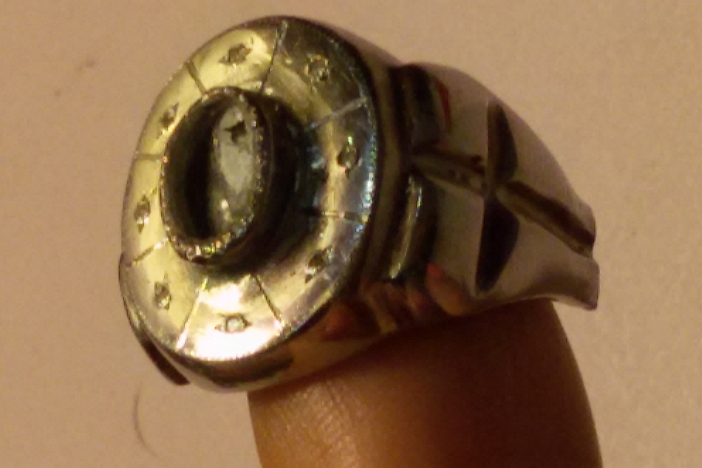 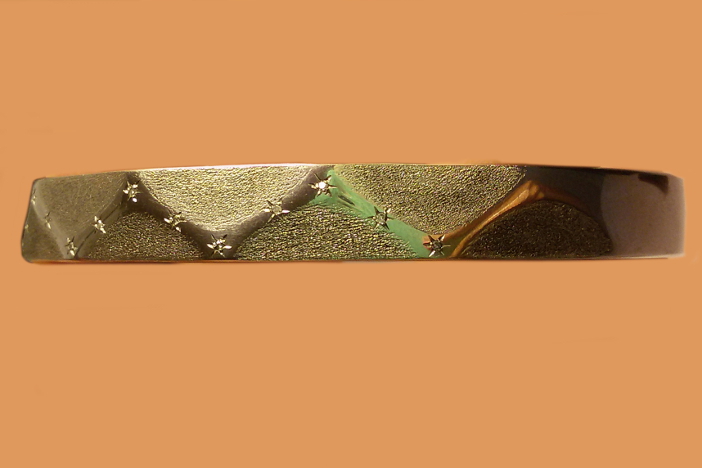 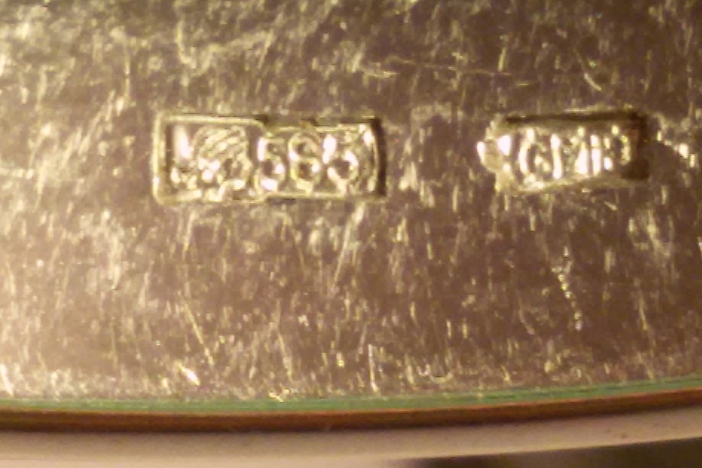 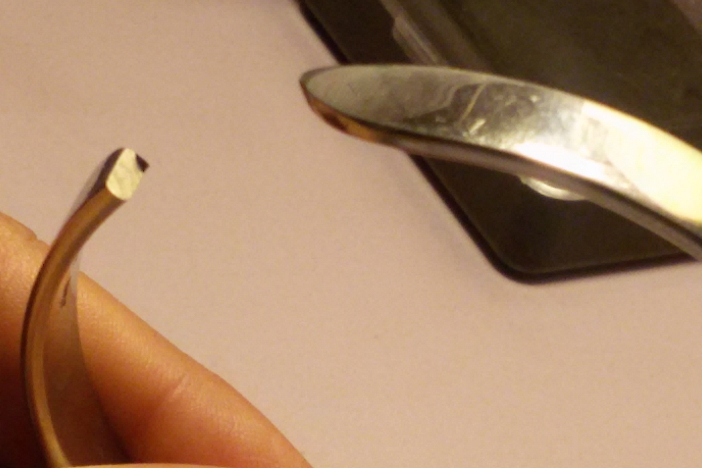 